Annual Health Check Policy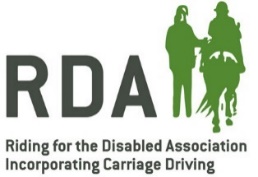 For RDA Group-owned/Long Term Loaned EquinesIntroduction RDA is a voluntary organisation and acknowledges that volunteers are vital to its past, ongoing and future success. RDA relies on the dedication and commitment of volunteers in order to make the organisation thrive and provide regular and active sessions for individuals with a disability. Equines also play a vital role in RDA and must be handled with awareness and consideration at all times. The health and wellbeing of all our equines is vital to the delivery of a positive experience to all our participants. BackgroundRDA requires Vet checks to ensure that all equines owned by, or long-term loaned to RDA Groups are healthy during their time with their group and to ensure that any health issue with an equine can be dealt with proactively. This will allow RDA to provide the highest possible standard of service to our participants and will reassure people who loan/donate equines that we take their welfare seriously. Equines who receive annual Riding School Licence checks are exempt from this rule. Policy Principles: The health and wellbeing of any equine owned/long-term loaned by an RDA group supersedes any demands of volunteers, coaches or participants. Each RDA Group which owns, or has an equine on a long term loan agreement, shall keep a register, with a record of annual checks and any other reports from the Vet. Each equine owned by, or long term loaned to an RDA group shall be subject to an annual health check. This can include a check of an equine’s condition when a Vet visits to administer a flu vaccine or any other routine visit to the group.The minimum requirement for a check is the equivalent of a Stage 1 vetting* with the addition of the horse being walked and trotted on a firm, flat surface to check that the equine shows regularity, suppleness and shows no sign of pain when moving. The importance of keeping up with vaccinations and the RDA Free Vaccine Scheme should be discussed if not already in use.The Annual Health Check Policy is accompanied by an Annual Health Check Form which can be used by the Vet during the examination.The group must follow guidance from the Vet to provide the best care for their equines, even if this means taking them out of work on a temporary or permanent basis.*Stage 1 vetting - This is a through external examination of the animal at rest using visual observation, palpation and manipulation to detect clinically apparent signs of injury, disease or physical abnormality. It includes an examination of the teeth, a thorough examination of the equines eyes as well as a listen to the heart & lungs for any abnormalities. Checked as normal  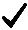 Notes Notes General Condition*Temperature*Heart* Lungs*Eyes*Skin/Coat* Visual assessment Movement*Walk/Trot on flat firm surface in handWorming/Targeted Worm count Discuss any worming treatment if not already in placeCircle as appropriateTargeted/Routine dosingAssessed/treated for:    Tapeworm/Redworm/Round worms/Other Next worming event due:Targeted/Routine dosingAssessed/treated for:    Tapeworm/Redworm/Round worms/Other Next worming event due:Foot care Circle as appropriateShod/Unshod Last seen by farrier:       Next due:Shod/Unshod Last seen by farrier:       Next due:TeethCircle as appropriateLast dental examination:  Seen by: Vet/BAEDT 	                  Next due:Last dental examination:  Seen by: Vet/BAEDT 	                  Next due:Vaccinations Discuss RDA Free Vaccine Scheme Flu/Tet vaccinations meets RDA requirements: Yes 	No Flu/Tet vaccinations meets RDA requirements: Yes 	No Any other concerns?Does the carrying weight of the equine need to be adjusted for a medical reason?Does the carrying weight of the equine need to be adjusted for a medical reason?Does the carrying weight of the equine need to be adjusted for a medical reason?